INDICAÇÃO Nº 1738/2018Indica ao Poder Executivo Municipal operação “tapa-buracos” na Rua Monte Mor em toda sua extensão no Bairro Jardim das Laranjeiras, neste município.Excelentíssimo Senhor Prefeito Municipal, Nos termos do Art. 108 do Regimento Interno desta Casa de Leis, dirijo-me a Vossa Excelência para sugerir que, por intermédio do Setor competente, seja executada operação “tapa-buracos” Rua Monte Mor em toda sua extensão no Bairro Jardim das Laranjeiras, neste município.Justificativa:Conforme a procura de munícipes, este vereador pode constatar o estado de degradação da malha asfáltica da referida via pública, fato este que prejudica as condições de tráfego e potencializa a ocorrência de acidentes, bem como o surgimento de avarias nos veículos automotores que por esta via diariamente trafegam. Plenário “Dr. Tancredo Neves”, em 21 de Fevereiro de 2.018.Cláudio Peressim-vereador-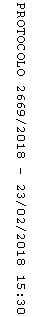 